Vampir’OLe   Loup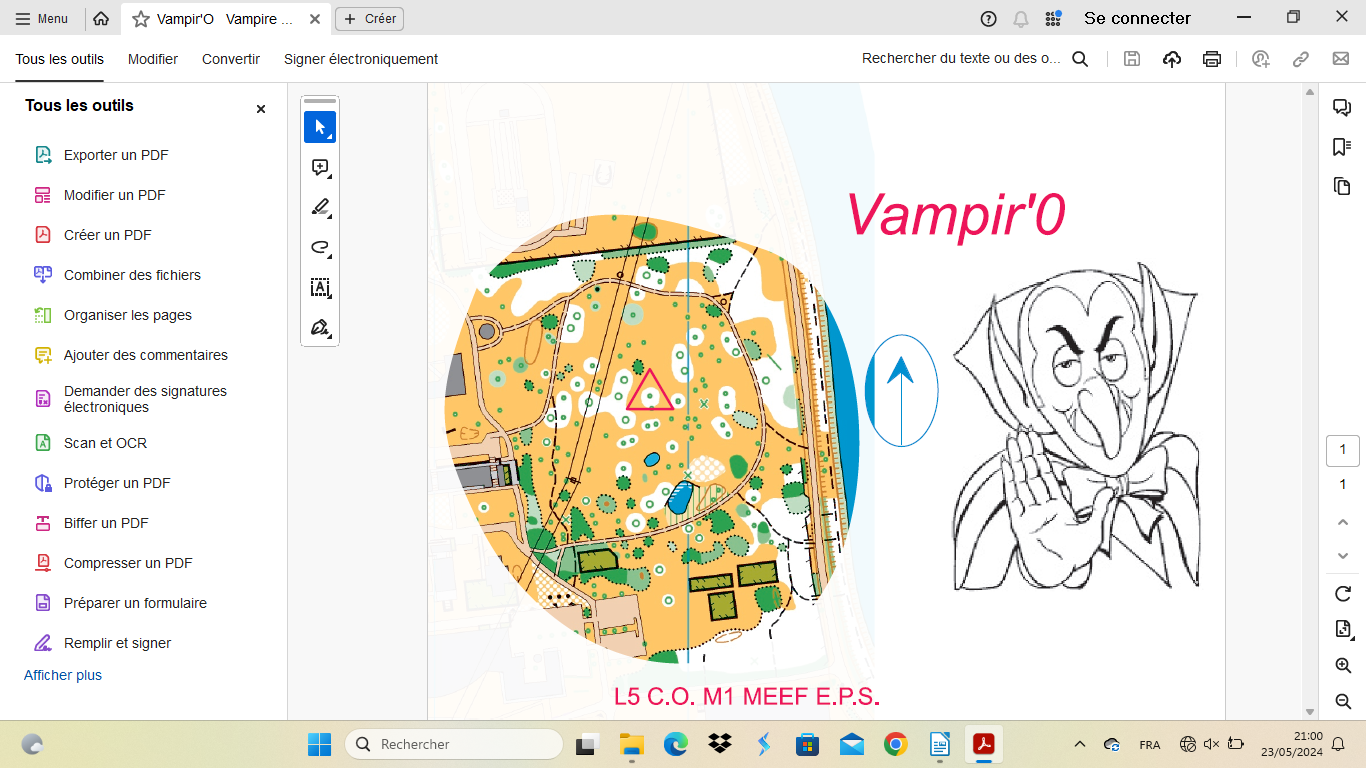 But : Poinçonner, le plus vite possible et correctement, tous les postes, en ordre libre.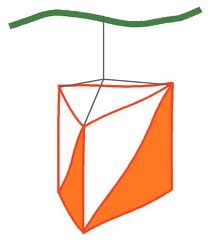                                                                                            30x30        Jeu collectif       Temps limite : 10’        Mouton : 1 carte tous postes chacun        Vampire / Loup : 1 carte vierge et un brassard visible    Consignes :  - les joueurs sont alignés au départ, une carte retournée posée au sol à leurs pieds                              - Certaines cartes sont des cartes « mouton » comportant tous les postes, les définitions et une grille pour poinçonner les postes.                              - D’autres cartes sont des cartes « vampire » sur lesquelles ne figure que le triangle de départ.                              - Ratio de 1 carte vampire pour 5 à 10 cartes moutons                              - Quand le départ est donné, les vampires doivent rester sur place 30 sec., récupérer et mettre un brassard avant de pouvoir partir.                              - quand un vampire touche un mouton, ils échangent leur cartes et le brassard.                              - A chaque postes, les moutons ne peuvent être attaqués pendant 20 sec. dans un périmètre de 2m. autour de la balise.                              - Pour toucher un mouton, c’est uniquement en touchant les bras et épaules, pas le dos, le ventre, la tête, les jambes. Interdiction de pousser, frapper, ceinturer.                              - Le premier qui revient au départ avec une carte dont la grille de poinçons est complète et juste à gagné.Variantes :              - augmenter le nombre de vampire                                              - Ajouter des postes «immunité» (chasuble).                                              - Jouer sur la complexité, difficulté de la zone de jeu et la carte.LD